NABÍDKOVÉ ŠETŘENÍ pro příspěvkové organizace Jihomoravského krajeObchodní akademie a Střední odborné učiliště Veselí nad Moravou, příspěvková organizace, se sídlem Kollárova 1669, 698 01 Veselí nad Moravou, nabízí v souladu s bodem 4.3.3 “Zásady vztahů Jihomoravského kraje k řízení příspěvkových organizací “ nepotřebný majetek k bezúplatnému převodu mezi příspěvkovými organizacemi  Jihomoravského kraje.Charakteristika výše jmenovaných zařízení: Zařízení jsou zastaralá, nefunkční, náročná na opravy a pro současnou výuku nepoužitelná.Fotografie zařízení:Položka č.1 - Ultrazvukový defektoskop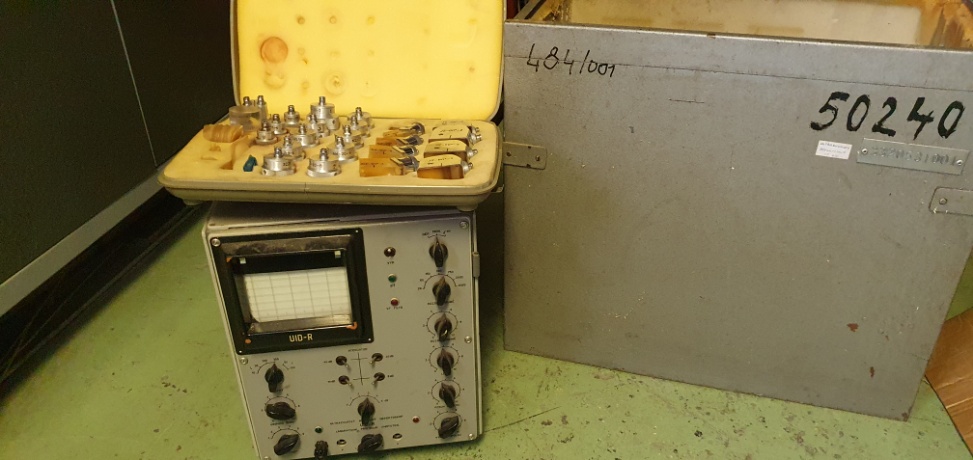 Položka č.2 - Tvrdoměr HPO 250 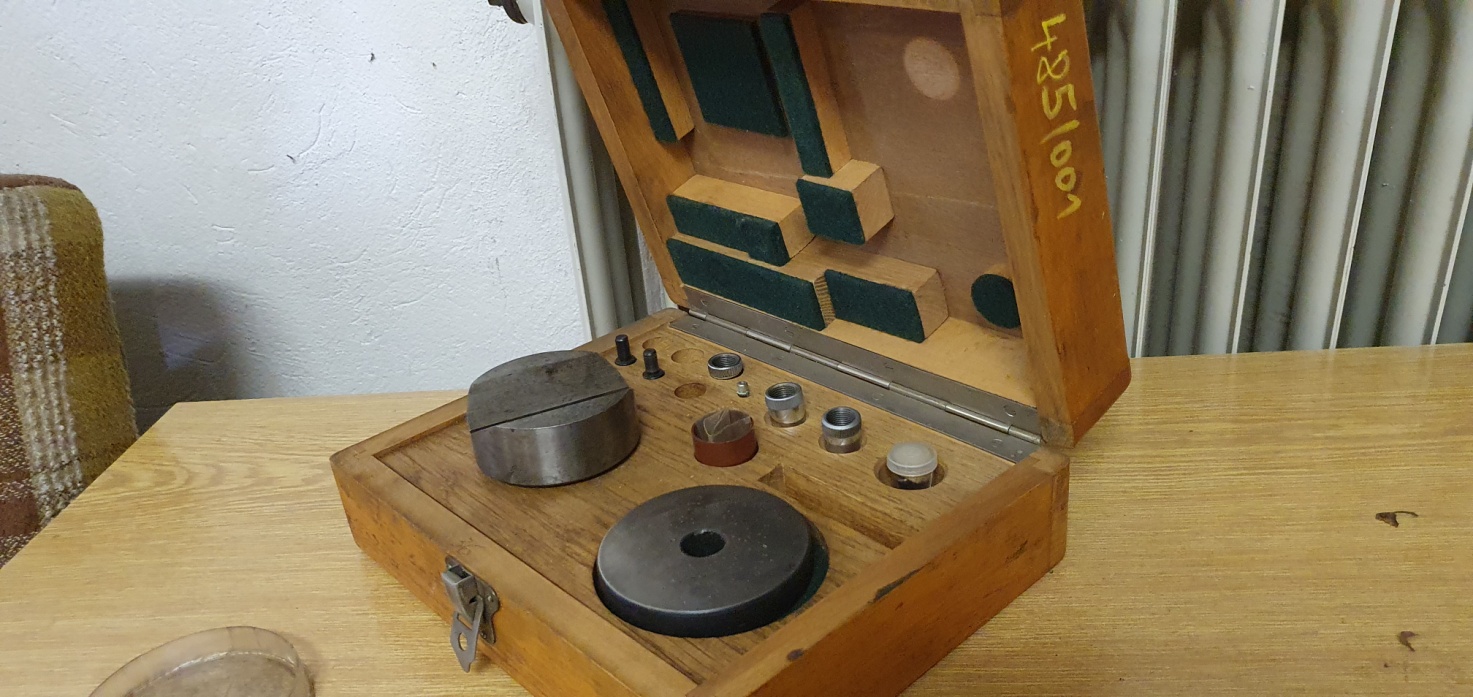 Položka č. 3 - Přístroj na měření drsnosti povrchu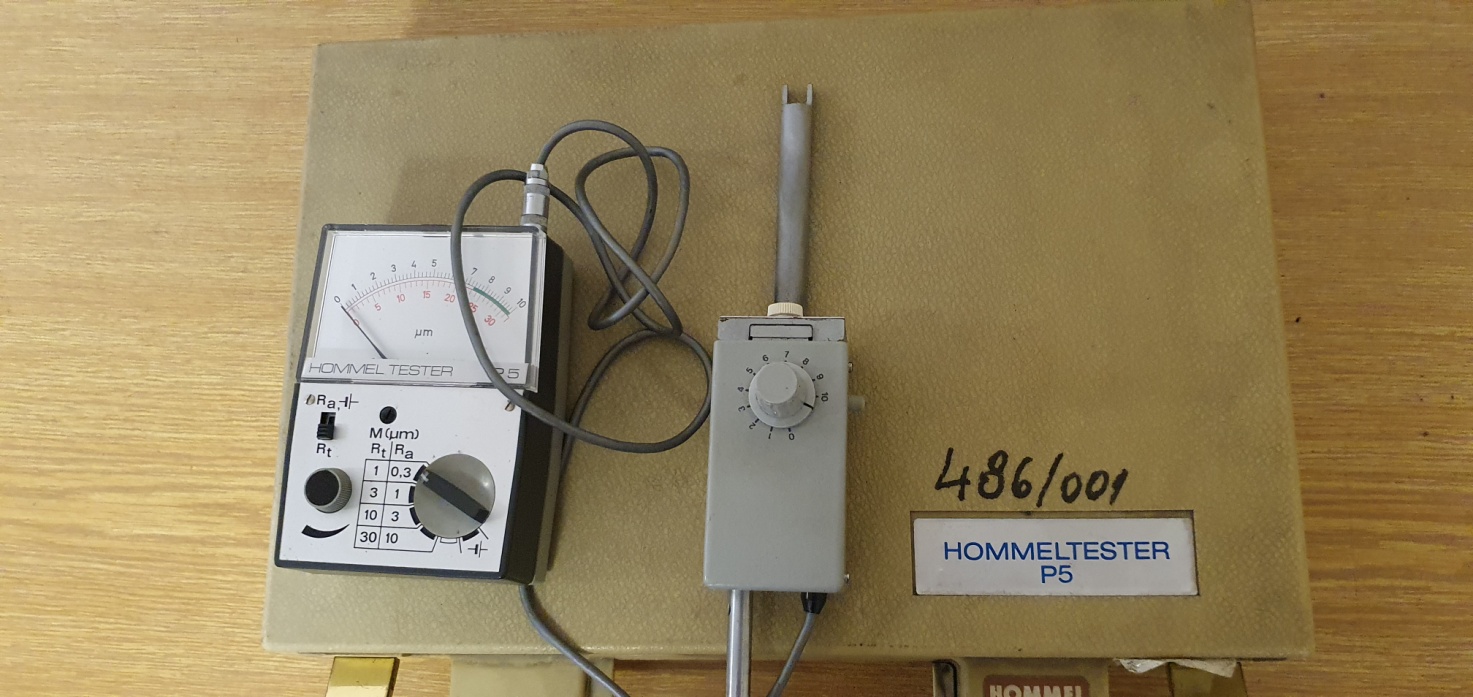 Položka č.4 - Fotoelektrický pyrometr TETP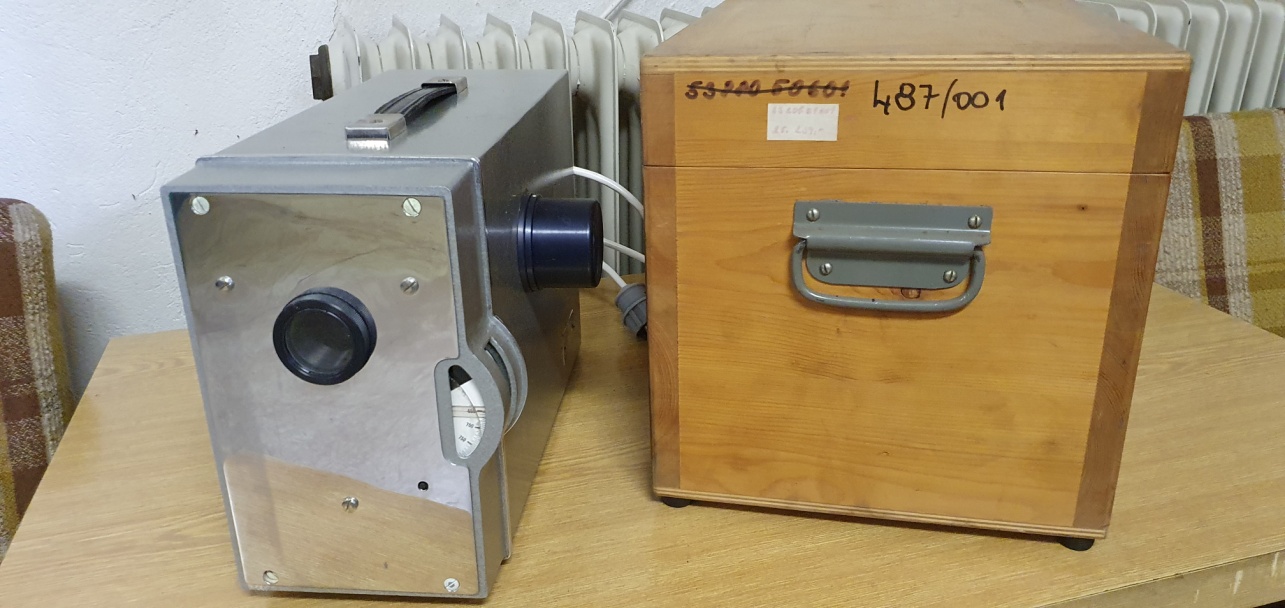 Položka č.5 - Fotoelektrický pyrometr TETP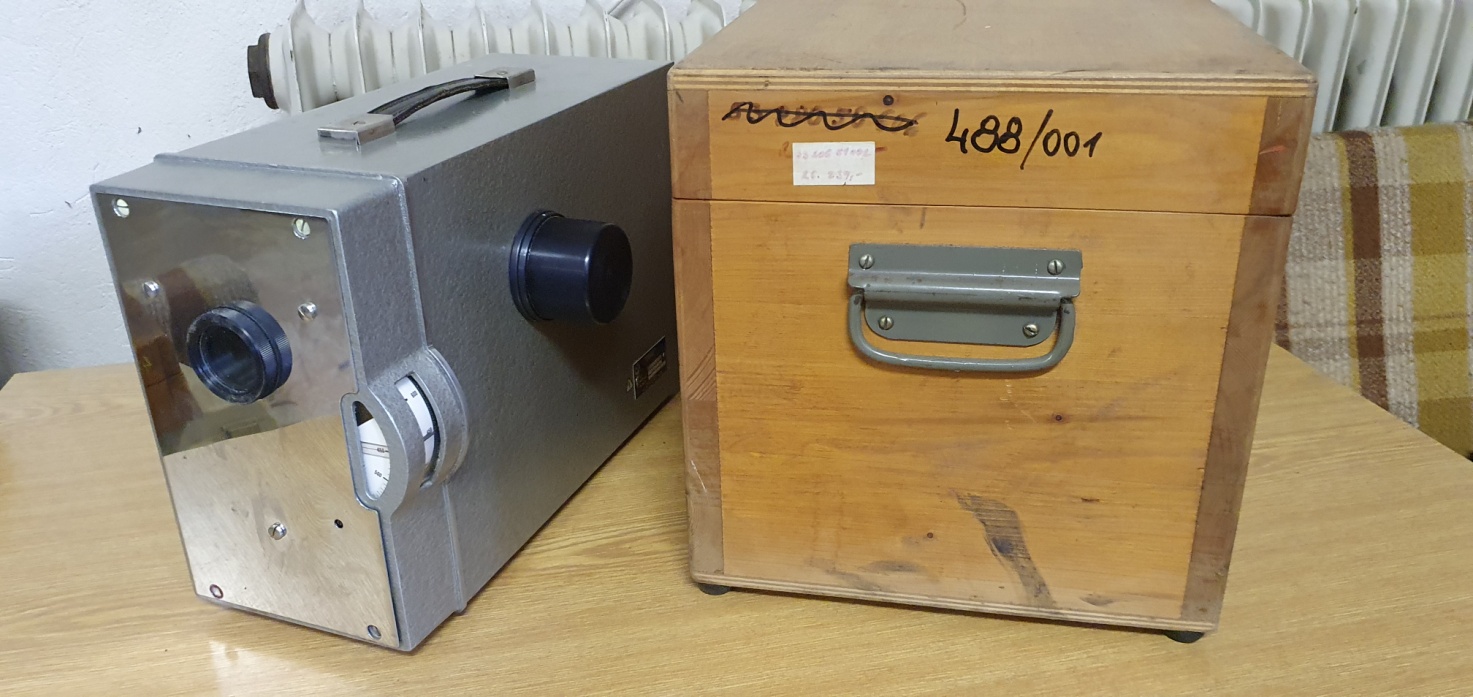 Název majetkuInv. čísloksRok výrobyCena pořizovací /KčObr.č.1.Ultrazvukový defektoskop UID R484/0011196951 416,0012.Tvrdoměr HPO 250485/0011196324 938,0023.Přístroj na měření drsnosti povrchu486/0011197648 416,0034.Fotoelektrický pyrometr TETP 487/0011197726 239,0045.Fotoelektrický pyrometr TETP 488/0011197726 239,0056.Vrtačka stolní FA426/0011----4 163,00-7.Vrtačka V61754/0011----2 150,00-8.Lednička Calex2064/001119763 390,00-